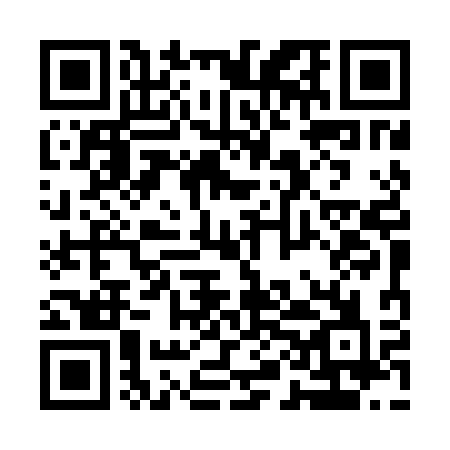 Ramadan times for Bazylia, PolandMon 11 Mar 2024 - Wed 10 Apr 2024High Latitude Method: Angle Based RulePrayer Calculation Method: Muslim World LeagueAsar Calculation Method: HanafiPrayer times provided by https://www.salahtimes.comDateDayFajrSuhurSunriseDhuhrAsrIftarMaghribIsha11Mon4:124:126:0511:523:455:415:417:2712Tue4:104:106:0311:523:465:425:427:2913Wed4:084:086:0011:523:485:445:447:3014Thu4:054:055:5811:523:495:465:467:3215Fri4:034:035:5611:513:515:485:487:3416Sat4:004:005:5411:513:525:495:497:3617Sun3:573:575:5111:513:535:515:517:3818Mon3:553:555:4911:503:555:535:537:4019Tue3:523:525:4711:503:565:555:557:4220Wed3:503:505:4411:503:575:565:567:4421Thu3:473:475:4211:503:595:585:587:4622Fri3:443:445:4011:494:006:006:007:4823Sat3:423:425:3711:494:026:016:017:5024Sun3:393:395:3511:494:036:036:037:5225Mon3:363:365:3311:484:046:056:057:5426Tue3:343:345:3011:484:056:076:077:5627Wed3:313:315:2811:484:076:086:087:5928Thu3:283:285:2611:474:086:106:108:0129Fri3:253:255:2411:474:096:126:128:0330Sat3:223:225:2111:474:116:136:138:0531Sun4:204:206:1912:475:127:157:159:071Mon4:174:176:1712:465:137:177:179:092Tue4:144:146:1412:465:147:187:189:123Wed4:114:116:1212:465:167:207:209:144Thu4:084:086:1012:455:177:227:229:165Fri4:054:056:0812:455:187:247:249:186Sat4:024:026:0512:455:197:257:259:217Sun3:593:596:0312:455:207:277:279:238Mon3:563:566:0112:445:227:297:299:259Tue3:533:535:5912:445:237:307:309:2810Wed3:503:505:5612:445:247:327:329:30